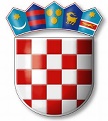 REPUBLIKA HRVATSKAVARAŽDINSKA  ŽUPANIJAGOSPODARSKA ŠKOLA VARAŽDINKLASA: 007-04/24-01/7URBROJ: 2186-148-05-24-2Varaždin, 27.3.2024.DNEVNI RED:Usvajanje zapisnika s prošle sjednice Školskog odboraGodišnji izvještaj o izvršenju financijskog plana Gospodarske škole VaraždinOdluka o raspodjeli rezultata Gospodarske škole VaraždinDavanje suglasnosti ravnateljici za donošenje odluke o davanju na privremeno korištenje dvorane Gospodarske škole VaraždinDavanje suglasnosti ravnateljici za sklapanje ugovora za opskrbom električne energijeDonošenje prijedloga izmjena i dopuna Statuta Gospodarske škole VaraždinDonošenje Pravilnika o načinu i postupku zapošljavanja Donošenje Pravilnika o službenim putovanjimaDavanje suglasnosti ravnateljici za zasnivanje radnih odnosa po objavljenim natječajimaRazno Predloženi dnevni red jednoglasno je prihvaćen bez primjedaba i dopuna.   Ad 1ODLUKAŠkolski odbor jednoglasno donosi Odluku o usvajanju zapisnika s prošle sjednice Školskog odbora održane 15. ožujka 2024. godine.Ad 2ODLUKAŠkolski odbor jednoglasno prihvaća Godišnji izvještaj o izvršenju financijskog plana Gospodarske škole VaraždinAd 3ODLUKAŠkolski odbor jednoglasno donosi Odluku o raspodjeli rezultata Gospodarske škole VaraždinAd 4ODLUKA Školski odbor jednoglasno daje suglasnost ravnateljici za donošenje Odluke o davanju na privremeno korištenje sportske dvorane Učeničkom domu Varaždin u svrhu održavanja Domijade Regije SjeverAd 5ODLUKA Školski odbor daje suglasnost ravnateljici za sklapanje ugovora za opskrbom električne energije                                                          Ad 6ODLUKAŠkolski odbor jednoglasno donosi prijedlog Izmjena i dopuna Statuta Gospodarske škole VaraždinAd 7ODLUKA:Školski odbor jednoglasno donosi Odluku o donošenju Pravilnika o načinu i postupku zapošljavanja u Gospodarskoj školi VaraždinAd 8ODLUKA:Školski odbor jednoglasno donosi Pravilnik o službenim putovanjimaAd 9ODLUKAŠkolski odbor jednoglasno donosi Odluku o davanju suglasnosti ravnateljici za zasnivanje radnog odnosa po objavljenom natječaju za radno mjesto nastavnik engleskog jezika – 1 izvršitelj na određeno nepuno radno vrijeme , 10 sati nastave s Lorenom VincekZAPISNIČAR                                                PREDSJEDNIK ŠKOLSKOG ODBORAKristina Đurman                                                        Tomislav Purgarić